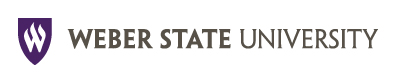 Thursday, 3 March 20162 pm, MA211KMINUTES -- AGENDA SETTING MEETING---DRAFT  ***All the items to be discussed at this meeting are available on the Faculty Senate Webpage http://www.weber.edu/facultysenate/default.html  click on 3 March 2016 meeting for the agenda and go to the item numbers for the links.PRESENT:  Nicole Beatty, Carey Campbell, Kirk Hagen, Gary Johnson, Marek Matyjasik, Madonne Miner, Kathy Newton, Craig Oberg, Jenn Ostrowski, Doris Stevenson,  and Brenda Stockberger EXCUSED:  Chuck WightGUESTS:  Sally Cantwell, Russell Burrows, Melina Alexander, Stephen Francis, Cliff Nowell1.	Approve the minutes from the 11 February 2016 meeting.MOTION	Approve the minutes from the 11 February 2016 meeting by Kathy Newton.SECOND	Nicole BeattyOUTCOME	Unanimous DISCUSSION  No Discussion.2.	Appointment, Promotion, Academic Freedom and Tenure – Stephen Francis, ChairRecommendation on PPM 8-11 Evaluation of Faculty Members, Section III. Tenure Review, added to Subsection D. as follows:Academic Units that wish to change these documents shall submit their documents in writing to their Tenure-Track and Tenured faculty for comments and a vote.  The outcome of the vote shall be reported to the faculty and the Academic Units and shall accompany the documents throughout the approval process.	 This is the same language that was put into the Post-Tenure Section so both sections have the same procedure.   Additional requests that were sent from the Provost, will be given to APAFT for Charges next year. MOTION  	Motion to move forward to Faculty Senate the recommendation on PPM 8-11 Evaluation of Faculty Members, Section III. Tenure Review, added to Subsection D from APAFT Committee by Kirk Hagen.SECOND	Doris StevensonOUTCOME	Unanimous 3.	University Curriculum Committee – Sally Cantwell, ChairSee 3 March 16 Executive Comm Agenda in Curriculog for Curriculum to be reviewed.  If you need instructions on how to access Curriculog, please contact Brenda, 6233MOTION Motion to move the curriculum listed below as a package to Faculty Senate by Jenn Ostrowski.SECOND	Marek Matyjasik OUTCOME	Unanimous DISCUSSIONNo problems with any of the proposals.  Interdisciplinary program has a lack of structure that involves crosslisting of curriculum.  A proposal has to be owned by a department and we are getting requests for Interdisciplinary College based program and we have no choice but to cross list them.  See the Arts & Humanities Leadership Lecture Series.  They had to be created in different disciplines so that each area would be covered.  Anytime you bring a required course through you have to have the program change also.  How will it look in the catalog?  How does Banner handle it?  They are the same class with a different prefix.   DIGARC Conference was this past week.  There were ideas and suggestions on Training and found that we have been quite successful in implementing Curriculog.  Sally will stay on as help and training support next Fall.  Please Note:  There are some proposals that cannot be linked to the Curriculog Agenda – These are designated with an asterisk (*)
ARTS AND HUMANITIES New Course proposals – Becky Jo GestelandART4801 Arts & Humanities Leadership lecture SeriesCOMM4801 Arts & Humanities Leadership lecture SeriesDANC4801 Arts & Humanities Leadership lecture SeriesENGL4801 Arts & Humanities Leadership lecture SeriesFL4801 Arts & Humanities Leadership lecture SeriesMUSC4801 Arts & Humanities Leadership lecture SeriesTHEA4801 Arts & Humanities Leadership lecture SeriesVisual Arts – K StevensonProgram Change ProposalArt (BFA) 2D EmphasisNew Course ProposalART3530 Art Methods and Resources for Elementary Art Teachers K-6Business & EconomicsProgram Change – Wendy Fox-KirkBusiness Administration for Non-Business Majors, MinorBusiness & EconomicsBusiness Administration – Randall BoyleProgram Change ProposalInformation Systems & Technologies (AS)Information Systems & Technologies (BIS)Information Systems & Technologies (BS)Information Systems & Technologies MinorEducationChild & Family Studies – Mark S. AdamsProgram ChangeFamily StudiesNew Course Proposal - Mark S. AdamsCHF3400 Development in Middle AdulthoodHEALTH PROFESSIONSHealth Admin Services – Miland Palmer/Pat ShawNew Program Bachelors of Public HealthNew Course ProposalsHAS3700 Public Health Finance   HAS4500 Grant WritingHAS4700 Public Health Capstone HIM3210 Advanced Epidemiology & Population HealthHIM3550 Health Care Data AnalyticsSOCIAL & BEHAVIORAL SCIENCESHistory – Susan MattProgram ChangesHistory BAHistory Teaching BANew Course Proposal – Susan MattHIST2000 Introduction to the Craft of HistoryCriminal Justice – Brent HornCourse Revision Proposals*CJ1070 Law Enforcement/Corrections Academy Part I*CJ1080 Law Enforcement/Corrections Academy Part IISCIENCEChemistry – Laine BerghoutCourse Revision Proposal*CHEM1210 Principles of Chemistry 1*CHEM1220 Principles of Chemistry 2*CHEM3070 Biochemistry ICHEM3075 Biochemistry I Lab
Zoology – Christopher Hoagstrom and Michele SkopecGeneral Education LS Course proposalZOOL1110 Principles of ZoologyCourse Revision Proposal *ZOOL1110 Principles of Zoology
General Education LS Course proposalZOOL2200 Human Physiology
Course Revision Proposal*ZOOL2200 Human Physiology
>>End of Proposals<<4.	Constitutional Review, Apportionment and Organization – Melina Alexander, Chair		Update to PPM 1-18 Department Chairs - Feedback from Department Chairs and Deans.DISCUSSIONResponse to the update from Department Chairs.  There were 17 yes responses and 5 no responses. Those not responding were not counted.  Sixty emails were sent out.  Most of the no responses objected to not being included in the early stages of reviewing the policy.  The request to review this policy did come from the Chairs Retreat Last fall.  The statement “perform other such duties deemed necessary” is too vague.  Give some concrete suggestions and options to work with.The Executive Committee is asking to send this out again.  ACTION   Recommend to send back to committee with the suggestions from Executive Committee.   Send it out to be vetted again.  This may not come before the Executive Committee convenes again.  Possibly will wait until fall to bring this back.  5.	PPM 4-16 Textbooks Update – Russell Burrows, Ad Hoc Committee ChairSee the Faculty Senate Webpage for the document, Item 5. DISCUSSION The Textbook Ad hoc Committee has met three times.  There are16 members of the committee with representation from virtually all parts of campus.  This is the most recent version of the recommended changes to the policy.  The title of the policy was changed from “Textbooks” to “Course Materials”.  The policy hasn’t been updated since 1979, so the majority of the policy has been updated.  The Definition was updated to include the many types of material used in the classroom.A recommendation was made to change Section II POLICIES, Subsection B to read as follows:B. Faculty shall make their assigned “required” course materials indispensable to the students’ successful class work.  Another change would be on the word indispensable, to see if another word better explains. 
This standardizes the language to match the syllabus when referring to whether the text book is required or recommended by faculty.  Subsection F.  Recommend removing the specific dates of when the textbooks are due so that if they do change, the policy will not have to be updated.   Faculty will notify the bookstore of their course material requests according to the dates scheduled by the bookstore.Subsection G.  Recommendation was made to remove the word “Teach”Questions on this section:  What if the Chair is the author of the textbook?  Who would replace them on the committee?  How often would the committee meet?  What if the profits are donated back to the university?  Refers to individual profit only?  There is a royalty on a textbook that goes to the department. So would that not fall into this section?  Include a stronger sentence on faculty being mindful of course material expenses for students.  Needs more Faculty will be cognizant of the expense of course materials so that it isn’t a burden on the student.

Some departments require faculty to use the same book for every section taught other departments allow faculty to have a different book for each section.PPM 4-16a Written Publications by Faculty
Recommendations (for full document, go to the Faculty Senate Webpage, Item 5)
Changed the title of the policy to “Publications of Course Materials by Faculty for Students”.  Most of this policy was heavily rewritten.  Review further and make recommendations.PPM 5-5 Tuition, Student Fees and Course Fees
Section D Course Fees, Subsection 1.1 Policy, Changed ‘that’ to ‘than’, changed  ‘a period’ to ‘a periods’.  Added sentence after …maintenance.  “Course fees assessed for e-tests may also be used to pay the primary author(s) royalties and to benefit students participating in specific events associated with that course.”

ACTION – Take the policies back to the committee with the recommendations from Executive Committee.  Executive Committee to review the policies further and make notes and send to Russell Burrows.  Look at other university policies (UU, UVU, USU) on Textbooks, possibly adopt language to insert into this policy.6.	Faculty Governance Award Nominations - Selection of Nominee	(Submissions to be sent out on separate emails.)Sally is very deserving of this award.  She has implemented Curriculog very well and served as University Curriculum Chair.  Has the ability to transcend faculty, staff and IT and bring it all together and make it work.Craig has also made a lot of critical decisions and has put an enormous amount of time in as Faculty Senate Chair.  He is also deserving of the award.ACTION   Executive Committee unanimously selected Sally Cantwell and Craig Oberg to be recipients of the Faculty Governance Award.MOTION     Motion to select Sally Cantwell and Craig Oberg as recipients of the Faculty Governance Award by Gary Johnson. SECOND	Kathy NewtonOUTCOME	Unanimous 7.	Other Items –Internationalization of Weber State - Update – Cliff Nowell, Dean, Office of International ProgramsWould like the opportunity to tell the Faculty Senate about this information.  See what their feedback is about it.MOTION    Motion to move this item forward as an information item to the Faculty Senate by Carey Campbell.SECOND   KathyOUTCOME   Unanimous PPM-8-6   Faculty Appointments – Craig Oberg, ChairWhat is the follow-up on Faculty Appointments?  Specifically, Deans changing the qualifications of hiring qualifications and the department not agreeing with the qualifications that have changed.  There should be a place in the policy for adjudication or appeal in this situation.  If the negotiation is unsatisfactory to either party, then they have the opportunity to go to the Provost to help them work it out. ACTION Craig Oberg will craft the sentence to add to this policy.  This will be an Action Item at Faculty Senate on 17 March 16.MOTION    Motion to make a change to PPM 8-6 Faculty Appointments, to include when there is a disagreement in the position qualifications, then there is reason to have negotiations with the Provost by Craig Oberg.SECOND Gary JohnsonOUTCOME	Unanimous Meeting Completed at 3:40 pmFaculty Senate Chair and Vice Chair will be elected at Faculty Senate on Thursday, 17 March 16.Have a great Spring BreakFaculty Senate Meeting:  Thursday, 17 March 2016, 3 PM, Smith Lecture Hall, WB206-207Please send in items from your Committee that need to be reviewed by the Faculty Senate in April.  This is the final meeting until next Fall.  Next Executive Committee Meeting:  Thursday, 7 April 2016, 2 pm, MA211KAPRIL Faculty Senate Meeting:  Thursday, 14 April 2016, 3pm, Smith Lecture Hall, WB206-207